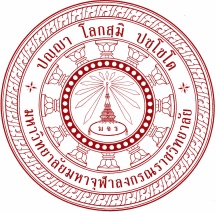 บันทึกการเดินทางณ พิพิธภัณฑสถานแห่งชาติ อุบลราชธานี  ในวันพฤหัสบดี ๒๔  พฤศจิกายน ๒๕๕๙ของ นิสิต สามเณร สุทธิพงศ์ ผมทำ ชั้นปีที่ ๓ รหัสนิสิต ๕๗๐๗๒๐๒๐๑๗ แหล่งเรียนรู้ที่นิสิตไปศึกษาเรียนรู้ความรู้ด้านประวัติศาสตร์ อย่างไรบ้างห้องที่ ๑ข้อมูลทั่วไปของจังหวัดอุบลราชธานี  เช่น แผนที่จังหวัดอุบลราชธานี คำขวัญจังหวัดอุบลราชธานี แหล่งท่องเที่ยวของจังหวัดอุบลราชธานี บางส่วนที่นำมาจัดแสดง ได้แก่ วิหารพระเจ้าใหญ่อินแปลง วัดมหาวนาราม(พระรามหลวง) วัดทุ่งศรีเมือง กลุ่มภาพเขียนสีผาแต้ม เครื่องทองเหลืองบ้านปะอ่าว ประเพณีแห่เทียนจังหวัดอุบลราชธานี ภาพประกอบ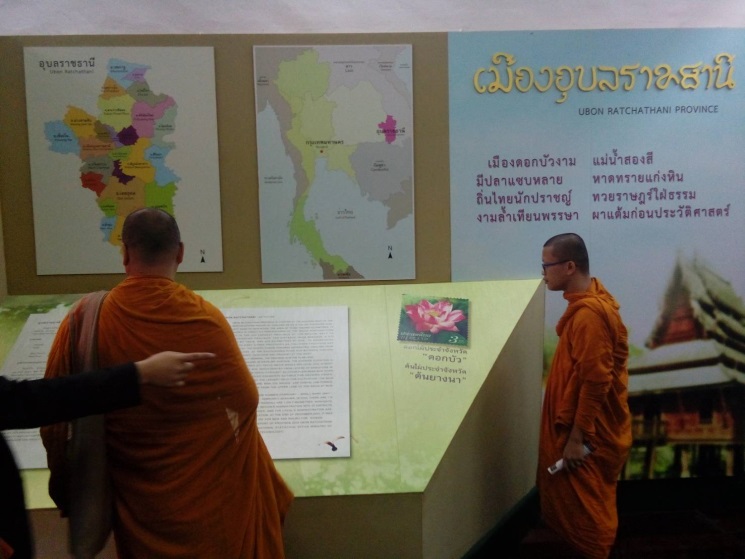 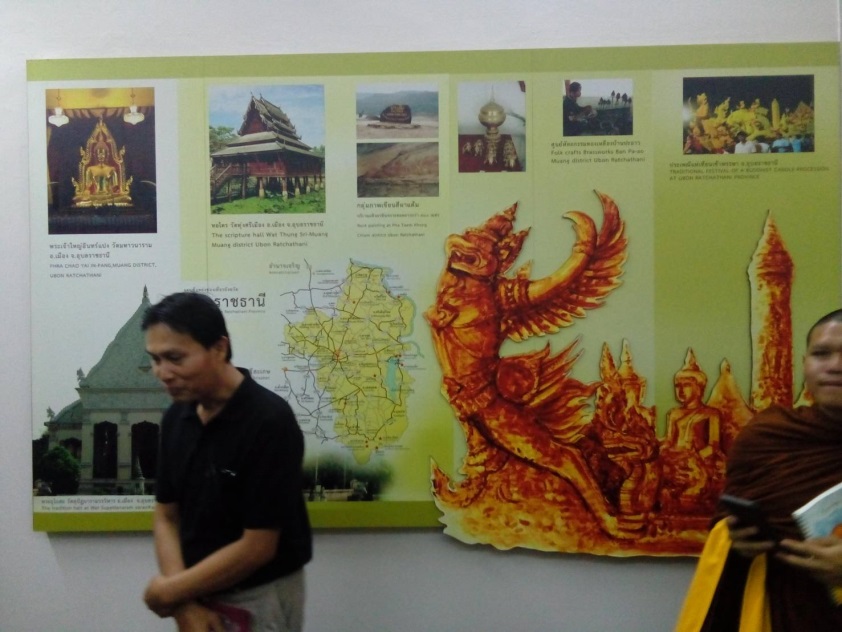 ห้องที่ ๒ภูมิศาสตร์ทรัพยากรธรณี เช่น ทรัพยากรธรณี ได้แก่ น้ำบาดาน กำหนดที่ราบสูงโคราช ธรณีวิทยาประเทศไทย ทรัพยากรแร่ ไดโนเสาร์ ภาพประกอบ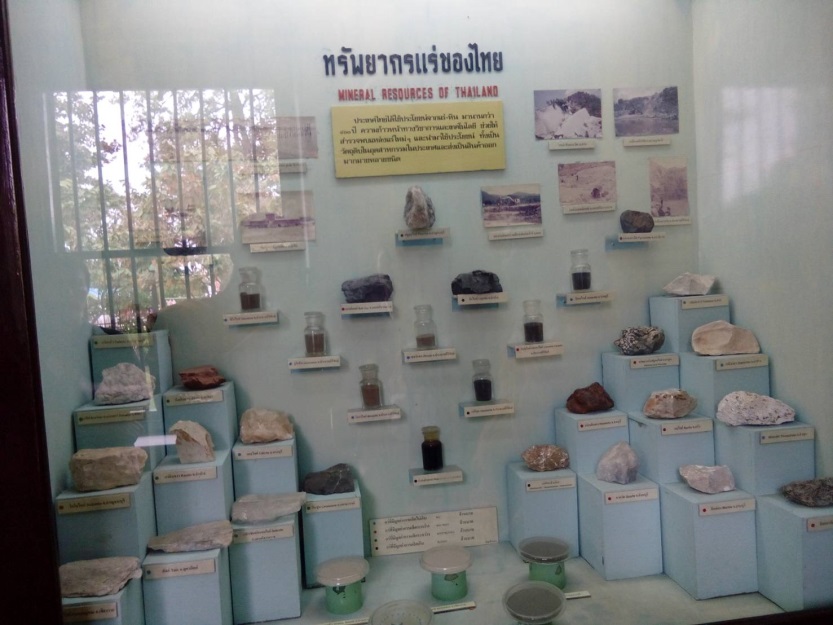 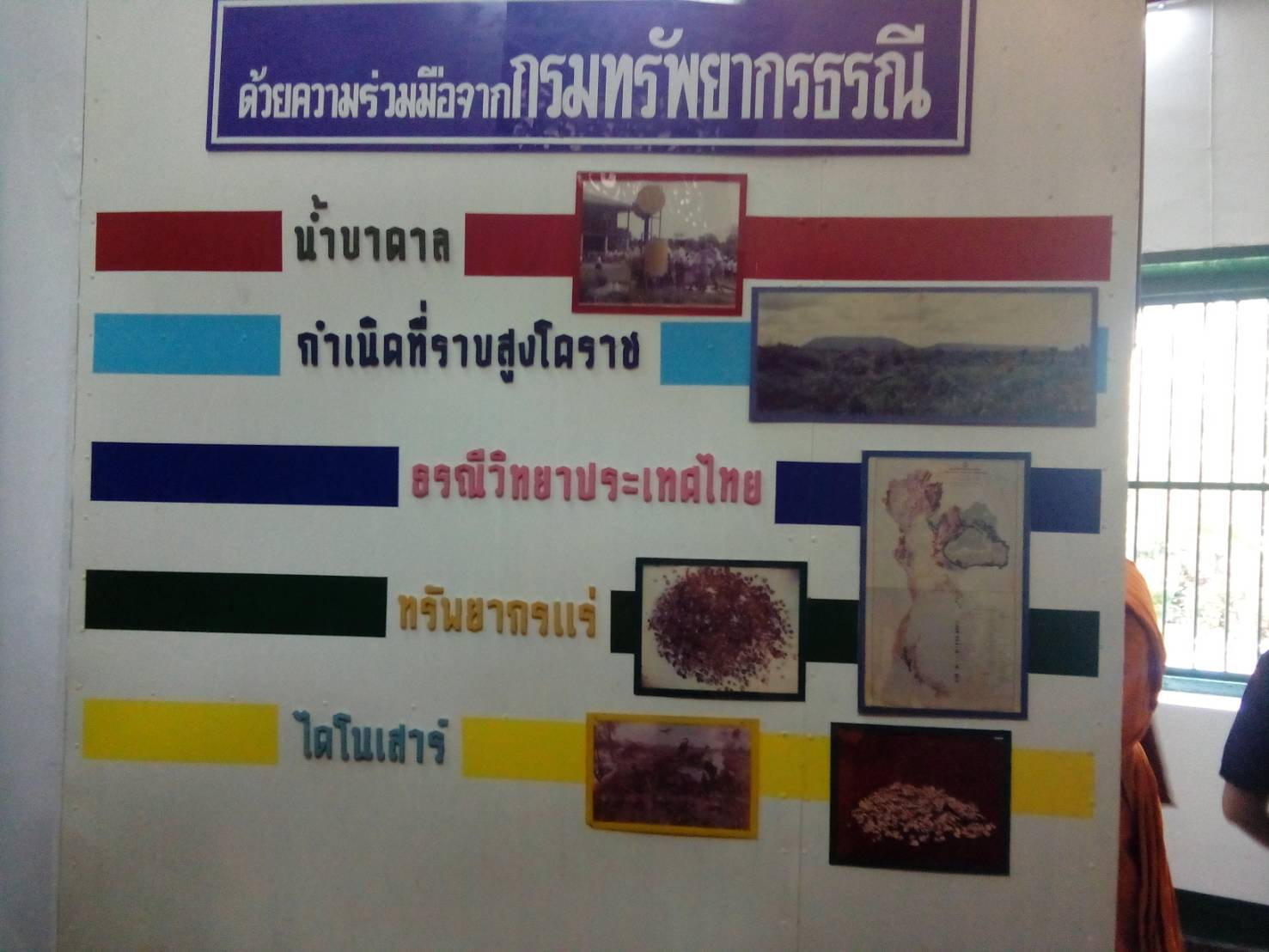 ห้องที่ ๓สมัยก่อนประวัติศาสตร์ ได้แก่ สมัยก่อนประวัติศาสตร์ในจังหวัดอุบลราชธานี และสมัยก่อนประวัติศาสตร์ในภาคตะวันออกเฉียงเหนือ ส่วนสมัยก่อนประวัติศาสตร์ในจังหวัดอุบลราชธานี ราว ๑๘,๐๐๐-๖,๐๐๐ ปี และสมัยก่อนประวัติศาสตร์ในภาคตะวันออกเฉียงเหนือ แบ่งเป็น ๓ ส่วน คือ                                               - สมัยสังคมล่าสัตว์ ราว ๑๔,๐๐๐-๖,๐๐๐ ปีมาแล้ว                                                                            - สมัยสังคมเกษตรกรรม ราว ๕,๖๐๐ ปีมาแล้ว                                                                          - สังคมเมืองเริ่มแรก ราว ๑,๘๐๐-๑,๕๐๐ ปีมาแล้วภาพประกอบ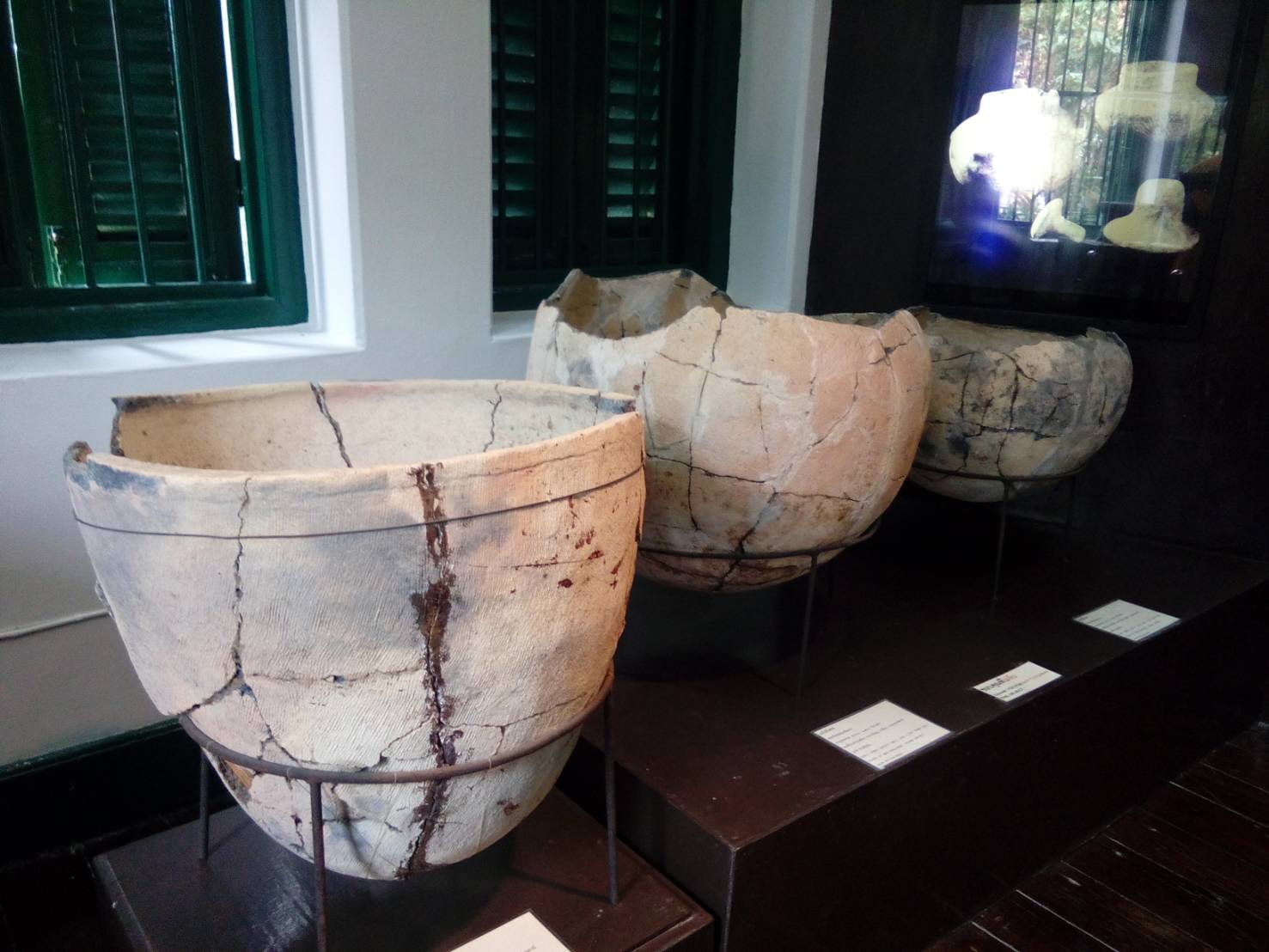 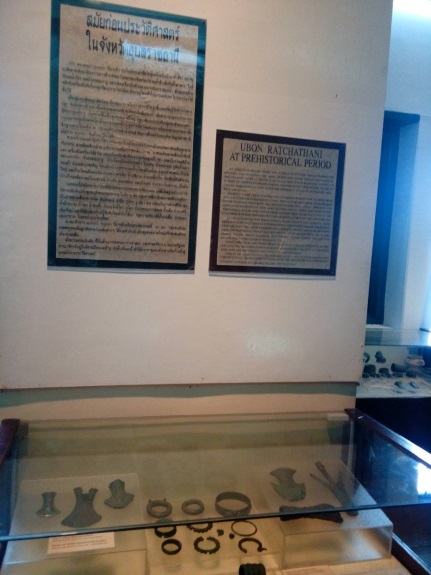 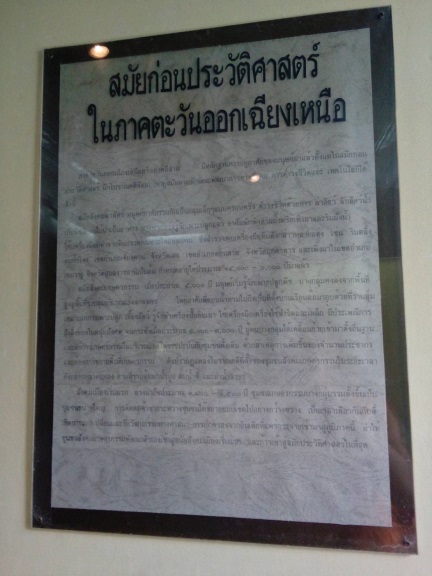 ห้องที่ ๔วัฒนธรรมทวารวดีและวัฒนธรรมเจนละ (ขอมหรือเขมรสมัยก่อนเมืองพระนคร) พุทธศตวรรษที่ ๑๒-๑๕ ภาพประกอบ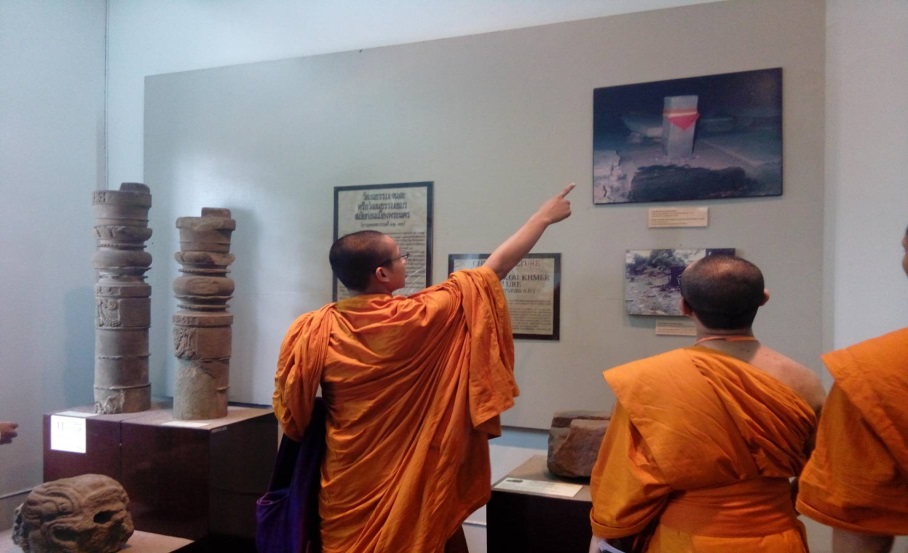 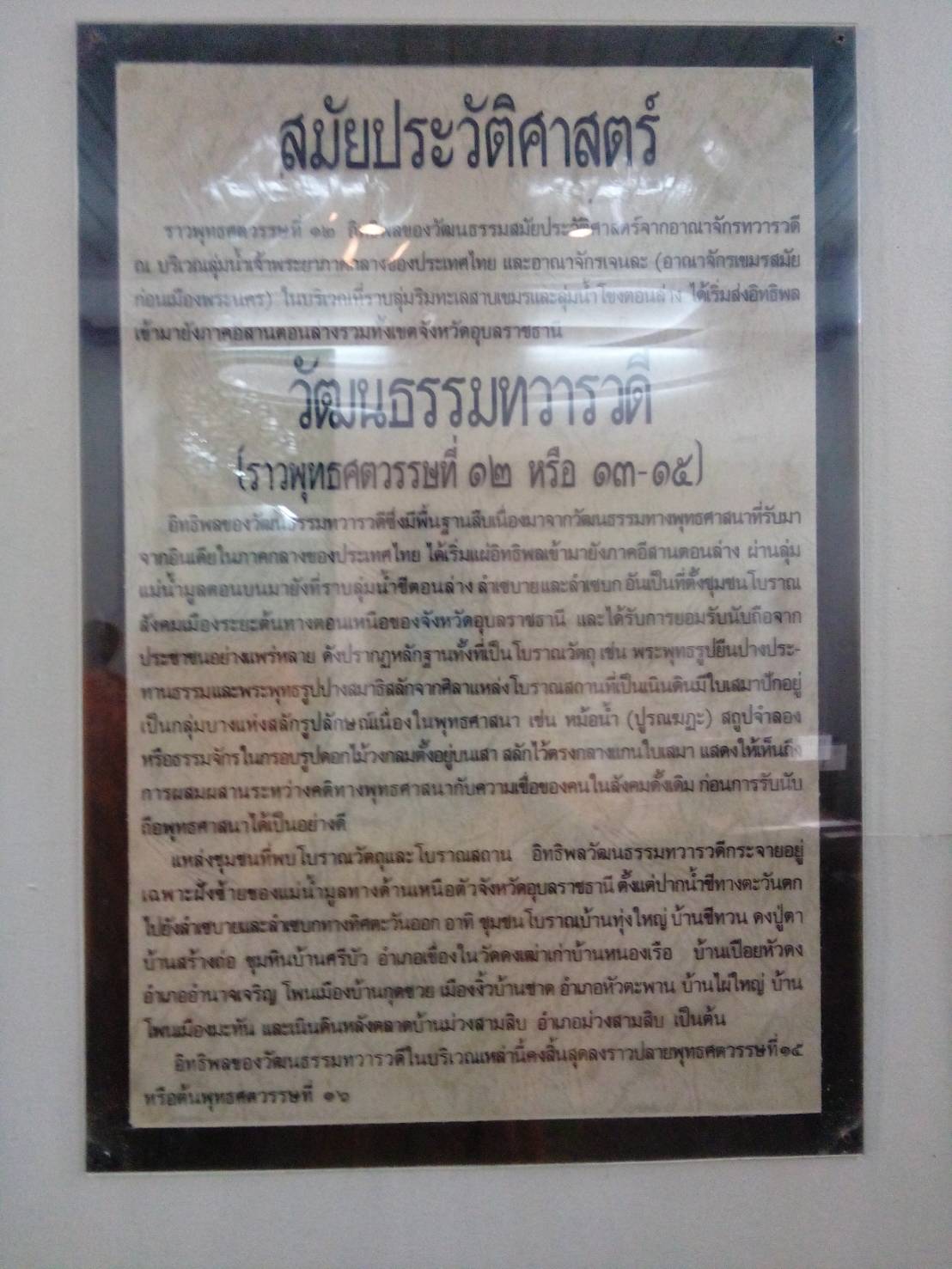 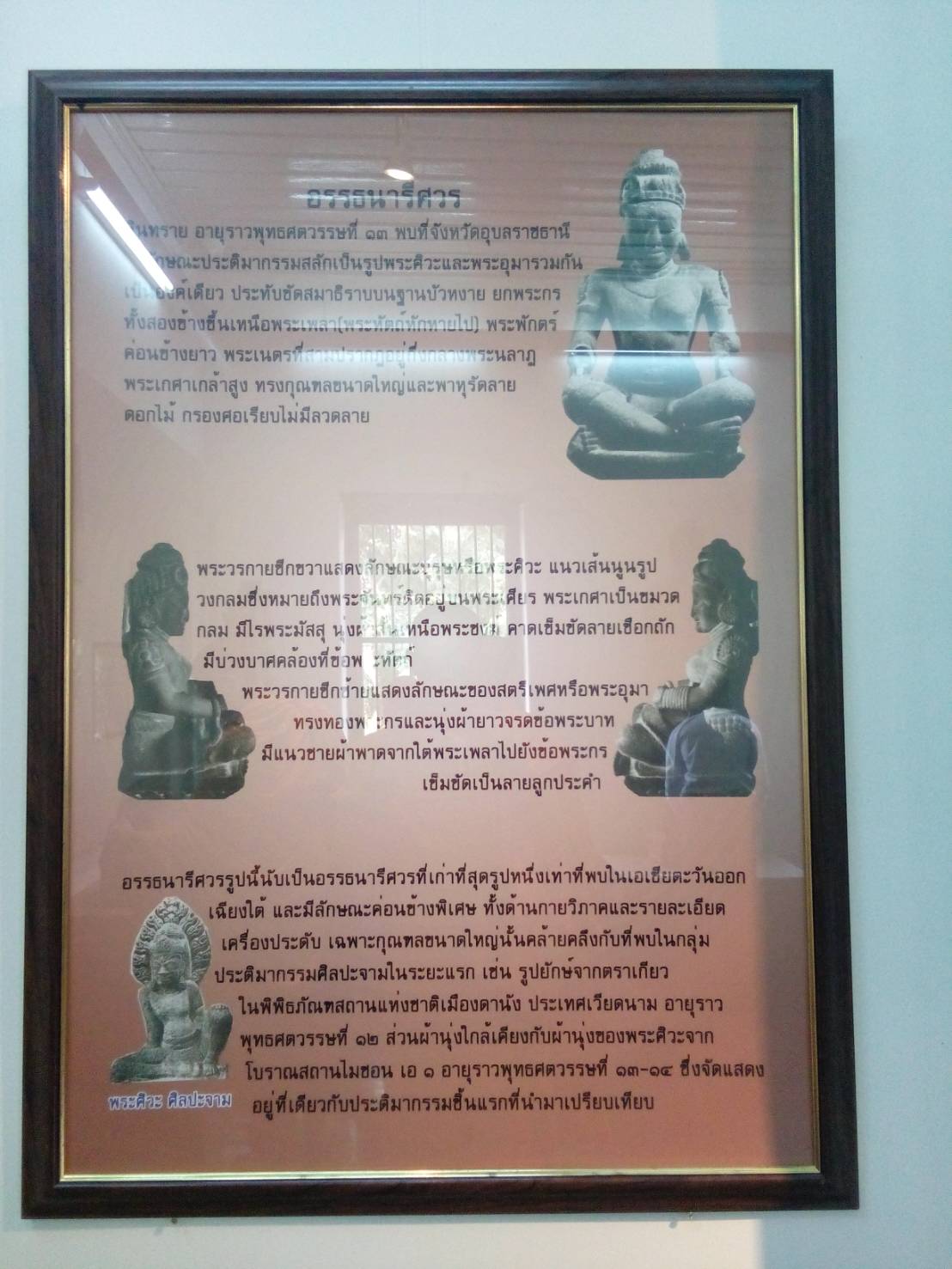 ห้องที่ ๕วัฒนธรรมขอมหรือเขมรสมัยเมืองพระนคร พุทธศตวรรษที่ ๑๕-๑๘ภาพประกอบ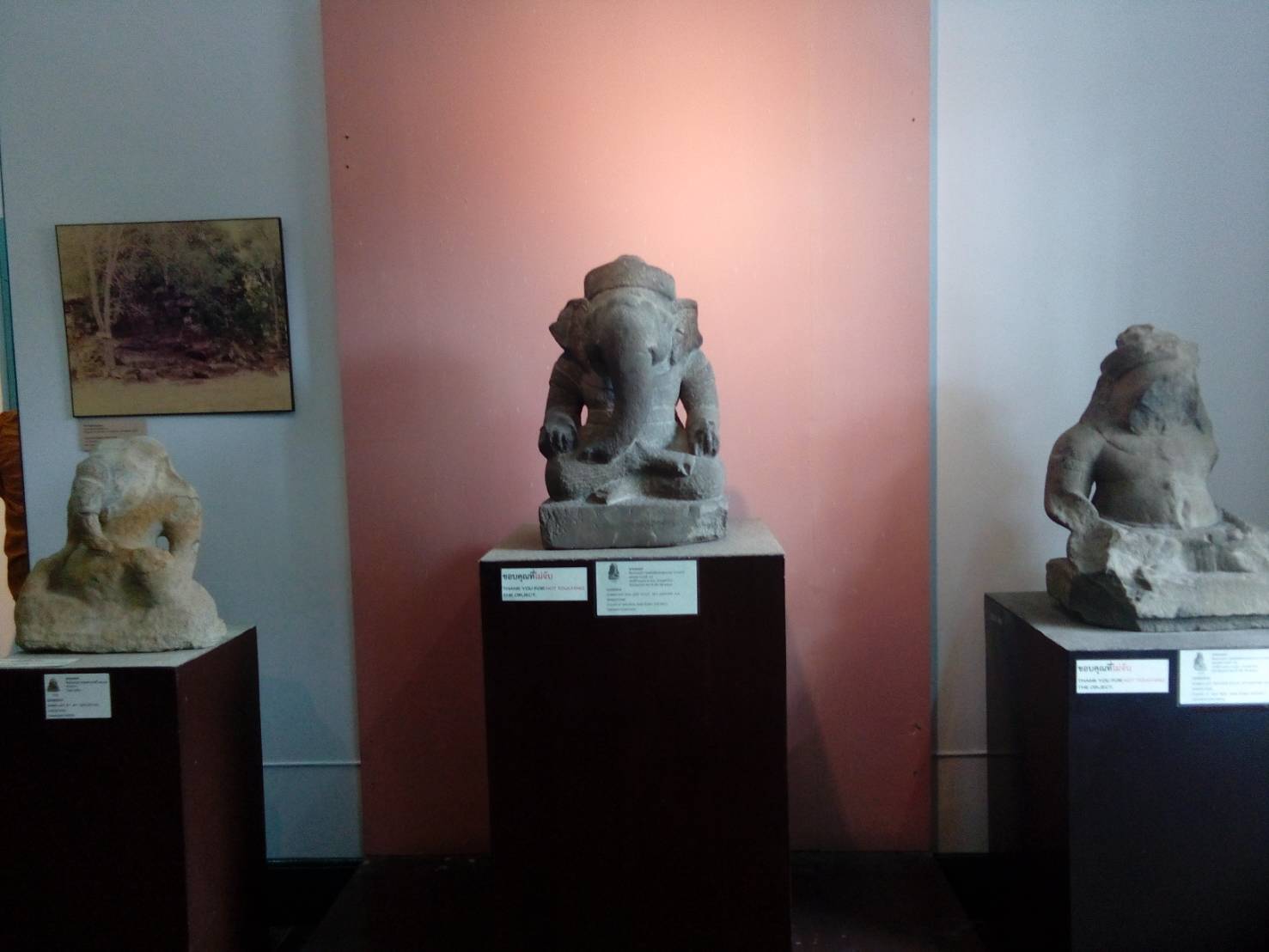 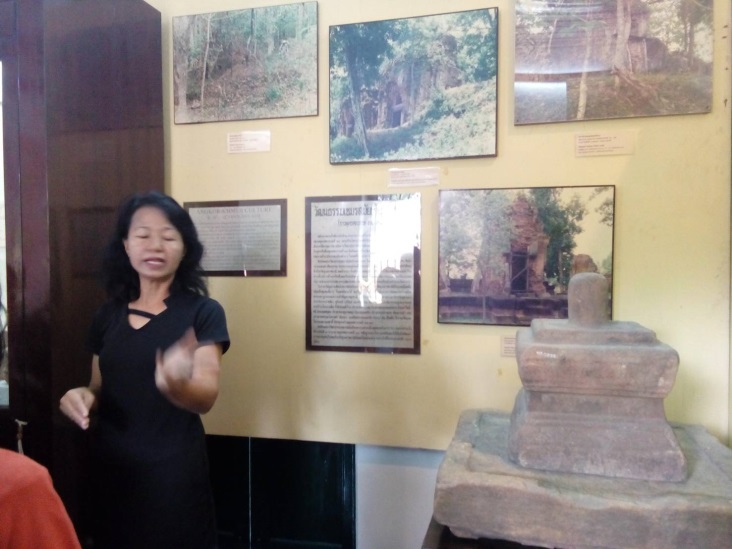 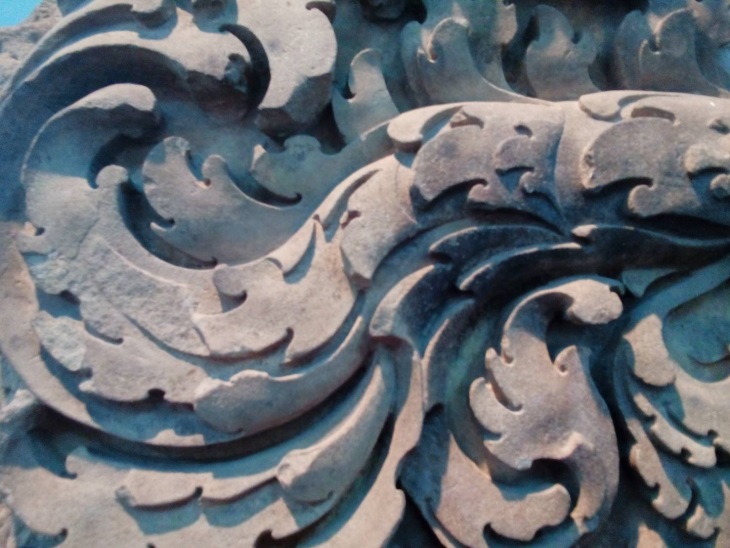 